Comunicado de ImprensaGuia, 30 de janeiro de 2019Todos os domingos às 11h00O cinema para toda a família no AlgarveShopping!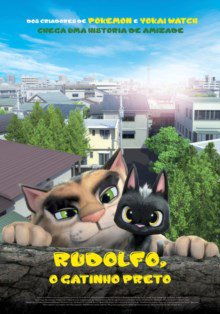 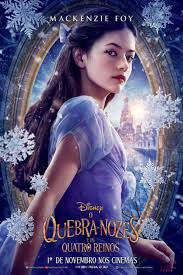 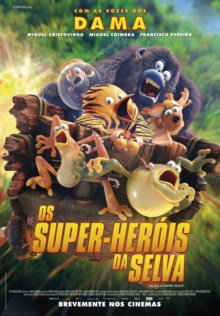 Se não dispensa um programa em família, não pode perder as sessões de cinema gratuito dedicados aos mais pequenos no AlgarveShopping. Aos domingos pelas 11h00, de 3 de fevereiro a 3 de março, “Os Super Heróis da Selva”, “O Quebra-Nozes e os Quatro Reinos” e “ Rudolfo, o gatinho preto” contam diversas histórias que envolvem miúdos e graúdos em aventuras surpreendentes! Para começar o mês em grande, no dia 3 de fevereiro, “Os Super Heróis da Selva” proporcionam uma viagem pela história de um grupo de animais que se juntam para salvar a selva. Nos dias 10 e 17 de fevereiro, é a vez de uma perigosa aventura no Reino dos Doces chegar ao grande ecrã com o filme “O Quebra-Nozes e os Quatro Reinos”. Já nos dias 27 de fevereiro e 3 de Março, é o “ Rudolfo, o gatinho preto” que garante fazer a delícia de miúdos e graúdos com momentos únicos de muita diversão. As sessões de cinema gratuito aos domingos é uma iniciativa que decorre ao longo de todo o ano no AlgarveShopping. Assente numa oferta diversificada e bastante atual, a cada 15 dias será exibido um novo filme, garantindo animação regular e contínua ao longo de todo o ano.Para aproveitar estas ofertas, os interessados deverão aceder ao site do Centro, disponível em https://www.algarveshopping.pt/promotions/, e criar o seu registo. A promoção é limitada ao número de lugares por sessão e sala, não acumulável com outras promoções em vigor, e cada utilizador registado pode fazer o download até um máximo de quatro cupões.Programação3 de fevereiro – Os Super Heróis da SelvaUm filme de animação adaptado da série francesa de desenhos animados “Missão: Ao Resgate da Selva”. Esta aventura conta a história de um grupo de animais que se junta para salvar a selva de um ataque de babuínos que querem destruir o seu “habitat”. O grupo de amigos cria uma estratégia para enfrentar os inimigos. Juntos, são os Super Heróis da Selva!10 e 17 de fevereiro: O Quebra-Nozes e os Quatro ReinosA aventura adaptada do famoso conto “O Quebra-Nozes e o Rei dos Ratos” chegou ao grande ecrã. É quando a jovem Clara perde a sua chave mágica, capaz de abrir a caixa do presente oferecido pelo seu padrinho, que a aventura começa. Com o objetivo de a encontrar, inicia uma perigosa a longa jornada pelo Reino dos Doces. É nessa altura que conhece o soldado Philip e um grupo de ratos muito especial, e ainda muitas outras personagens que vão colocar em risco a harmonia do universo. 27 de fevereiro e 3 de março – Rudolfo, o gatinho pretoUma animação que recorda a importância da amizade em tempos adversos, em que o protagonista é o gatinho Rudolfo que cresceu no Japão com a sua dona. É quando acidentalmente cai em caixotes num transporte de longa distância que se vê a centenas de quilómetros de casa, em Tóquio. Sozinho e desprotegido, é acolhido pelo Tenhomuitos, o chefe dos gatos vadios, e descobre o segredo que o poderá levar de volta à sua dona: o chefe dos felinos consegue decifrar a escrita humana. Sobre o AlgarveShoppingInaugurado em abril de 2001, o AlgarveShopping dispõe de uma Área Bruta Locável (ABL) de 46.266 m2, que engloba um total de 126 lojas. Dada a sua localização, o Centro tem uma grande afluência nos meses de verão, bem como nas vésperas de feriado ou em épocas festivas, alternando o seu fecho entre as 23h00 e as 24h00. Os visitantes deste Centro comercial e de lazer podem ainda usufruir dos 2.533 lugares de estacionamento gratuitos e dos inúmeros serviços que tem à disposição, como cadeiras de rodas, carrinhos de bebé, fraldário, Sala de 1os Socorros, entre outros. A par da experiência única de compras e de lazer que oferece aos seus clientes, o AlgarveShopping assume a responsabilidade de dar um contributo positivo para um mundo mais sustentável, trabalhando ativamente para um desempenho excecional nas áreas ambiental e social. Todas as iniciativas e novidades sobre o Centro podem ser consultadas no site www.algarveshopping.pt e no facebook www.facebook.com/algarveshopping.Para mais informações por favor contactar:Lift Consulting – Catarina Marques // Maria Fernandes
M: +351 934 827 487 // M: +351 911 790 060
catarina.marques@lift.com.pt // maria.fernandes@lift.com.pt